Atalhos CTRL+letra (N-Z)CTRL+N   opens new, blank document window.CTRL+N   Coloca a Negrito o texto selecionado.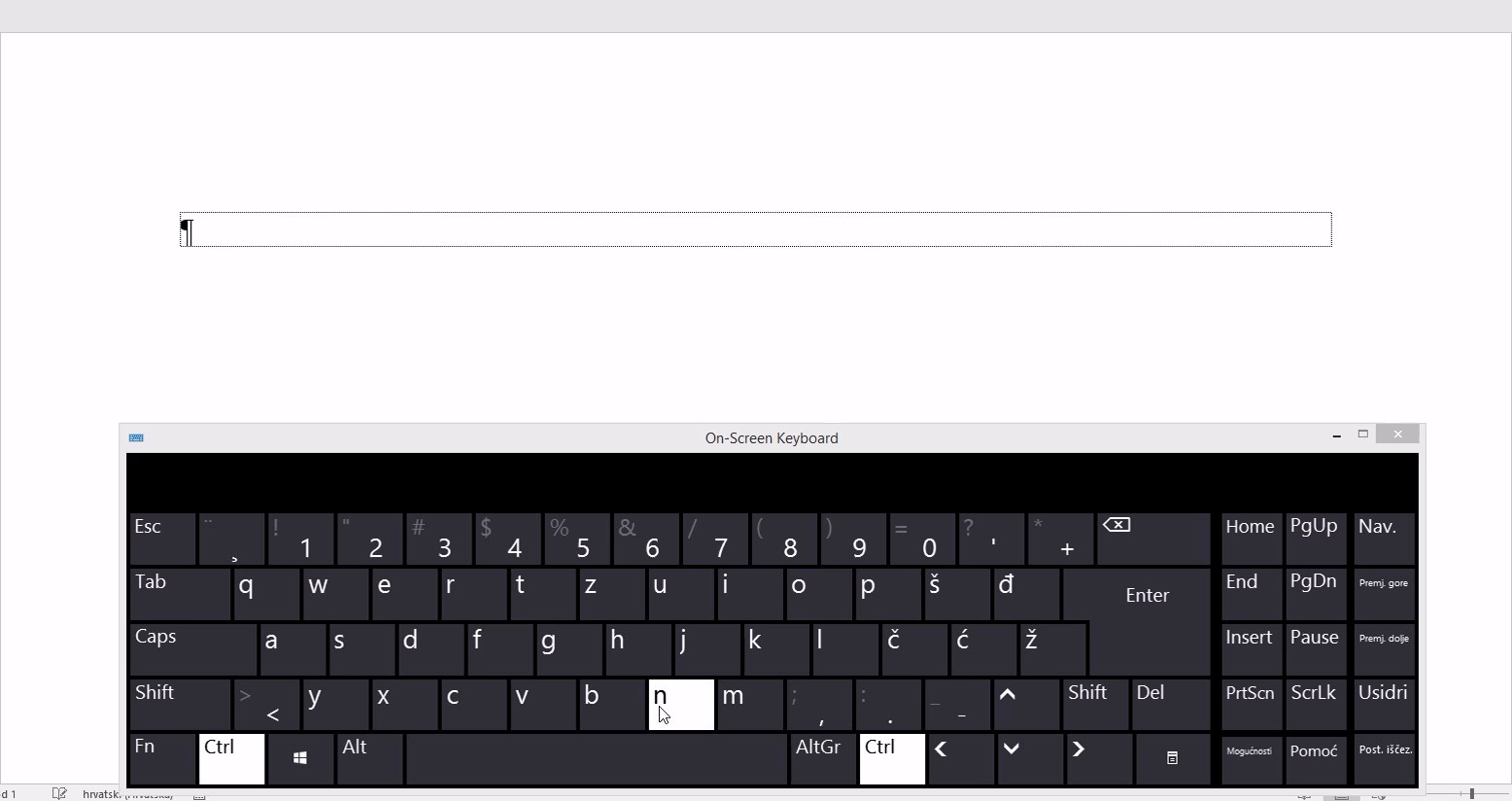 https://sway.office.com/JnVOgN0GdBj6atJ5#content=OIh9Vg10XYOLVS - CTRL+N   opens new, blank document window.CTRL+O   opens the dialog box or page for selecting a file to open.CTRL+O   Abre um documento Word em branco.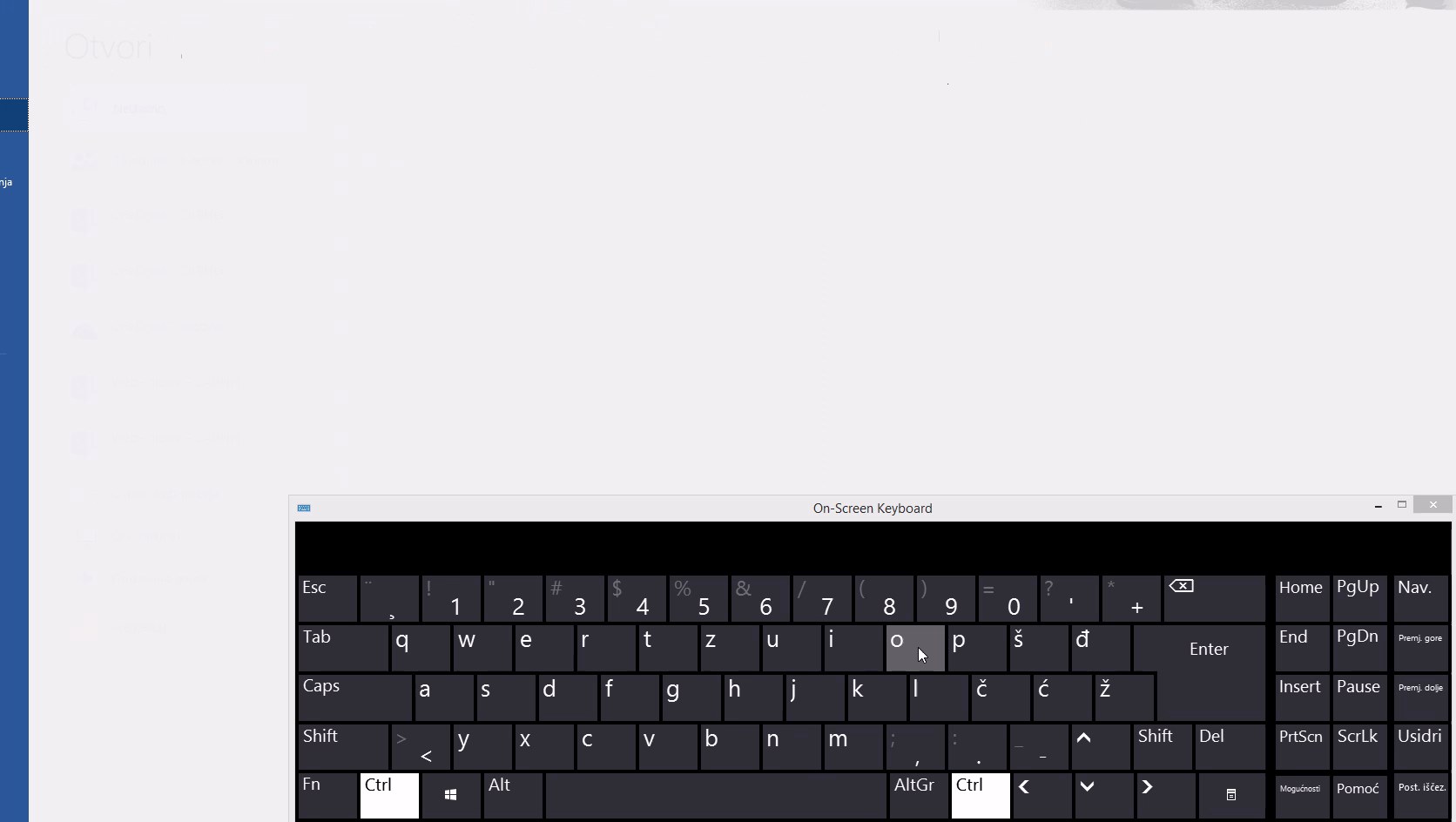 https://sway.office.com/JnVOgN0GdBj6atJ5#content=iaNxKV8Un9is3w - CTRL+O   opens the dialog box or page for selecting a file to open.CTRL+P   open the print window.CTRL+P   Abre o menu de impressão.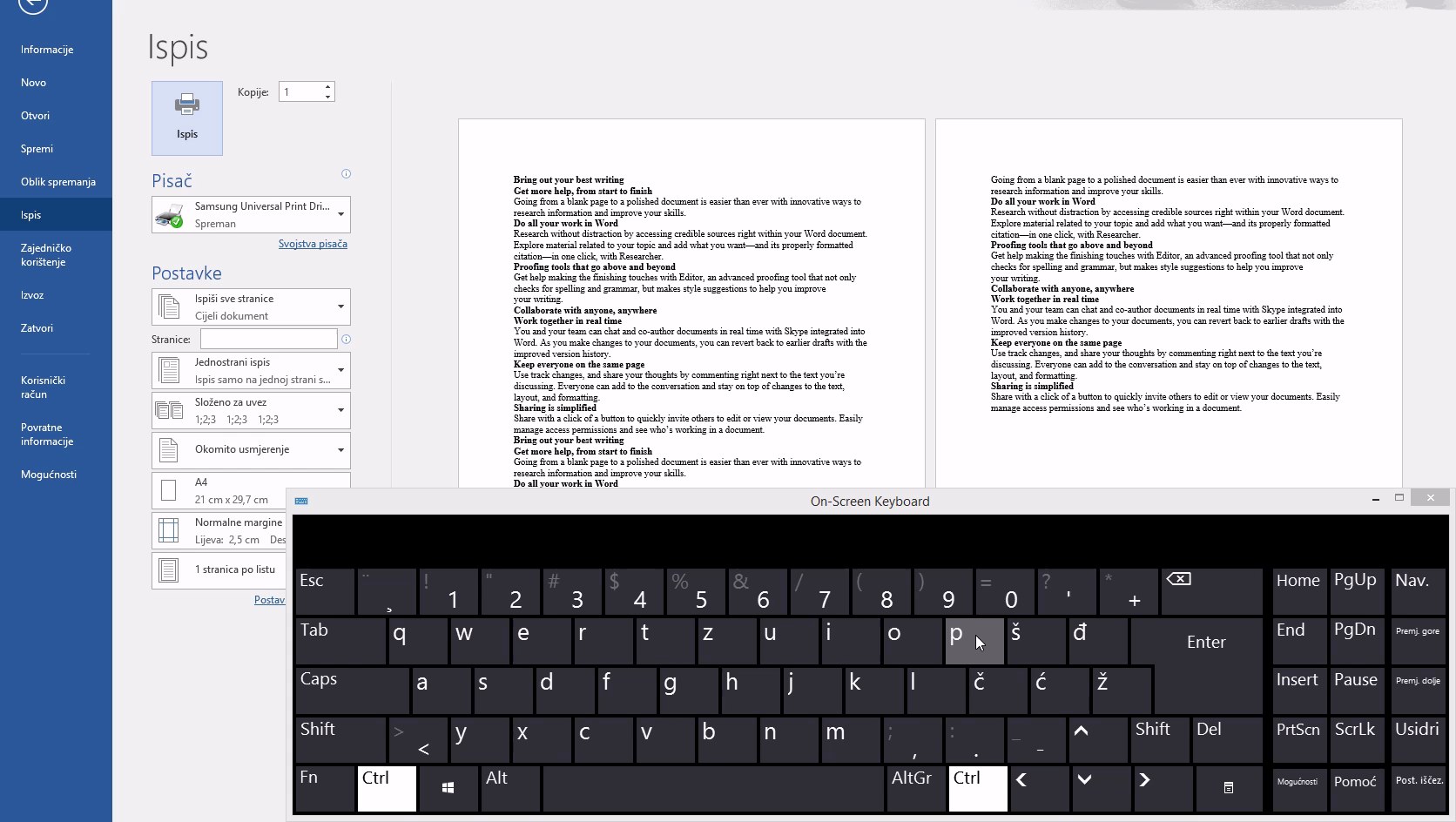 https://sway.office.com/JnVOgN0GdBj6atJ5#content=5gYOzcqJiobuaU - CTRL+P   open the print window..CTRL+R   aligns the line or selected text to the right of the screen.CTRL+R   Refaz a última acção.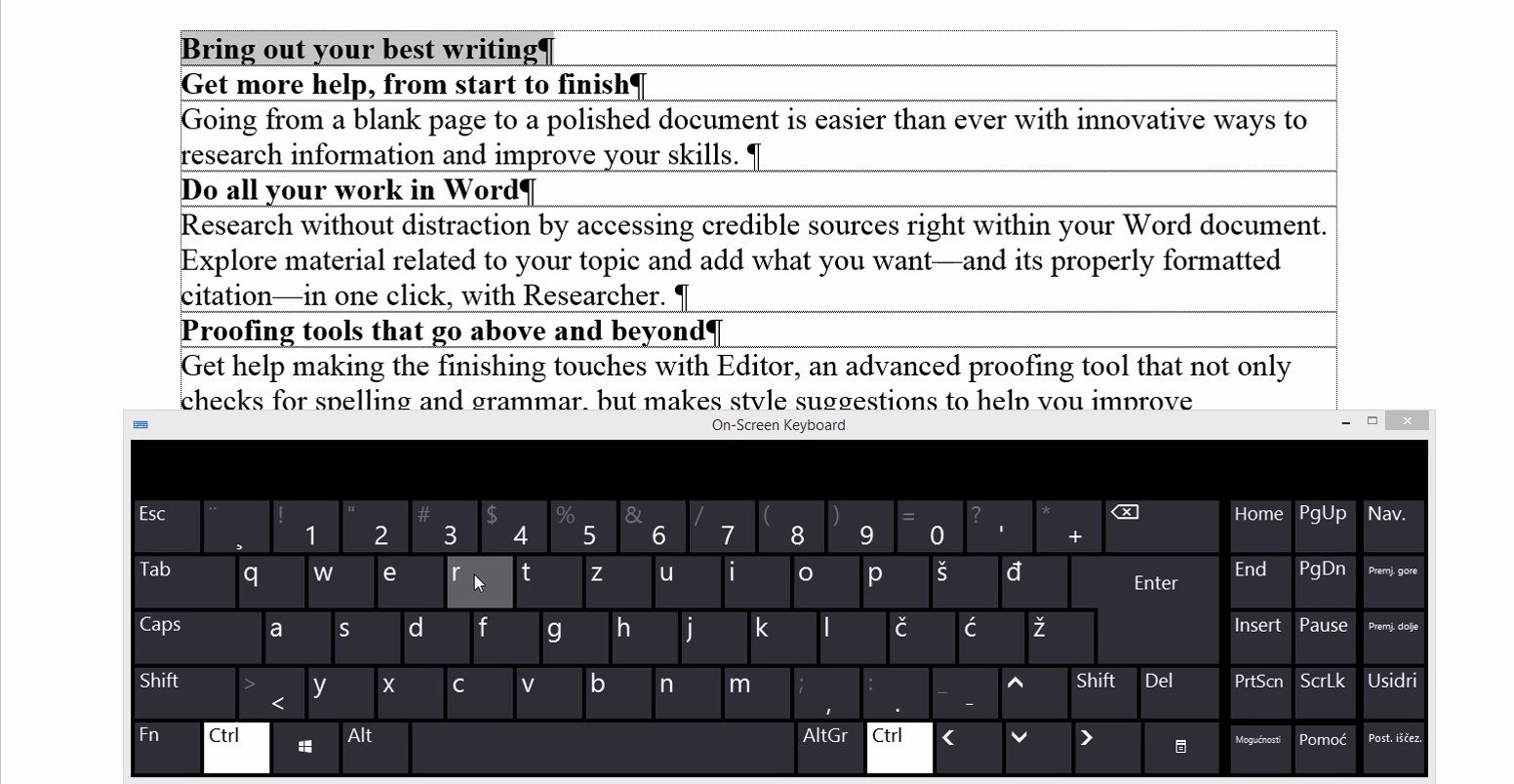 https://sway.office.com/JnVOgN0GdBj6atJ5#content=jHWpserndHQqLp - CTRL+R   aligns the line or selected text to the right of the screen.CTRL+S   Save the open document. Just like Shift+F12.CTRL+S   Sublinha o texto selecionado.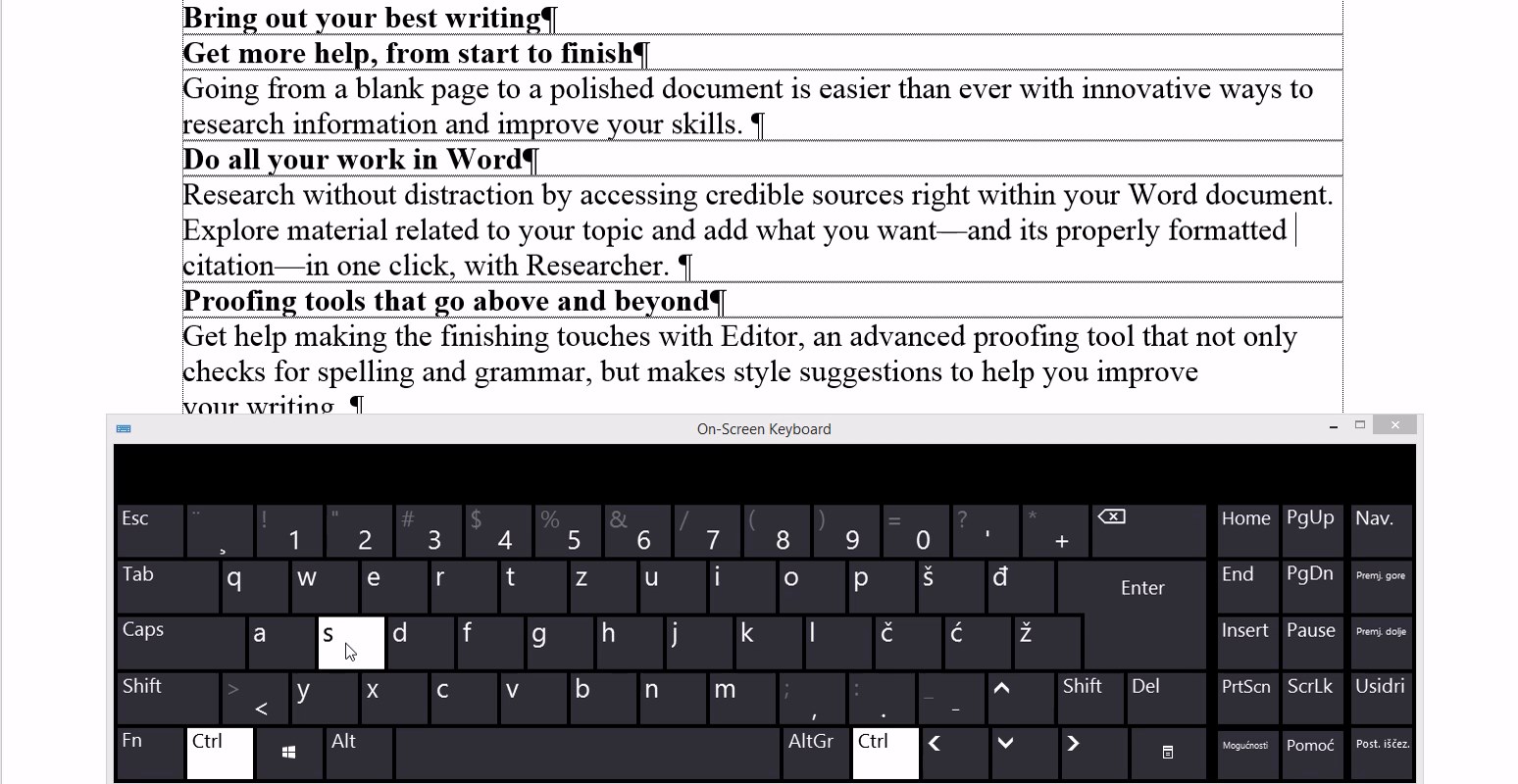 https://sway.office.com/JnVOgN0GdBj6atJ5#content=Q3vmMspoHQwUTL - CTRL+S   Save the open document. Just like Shift+F12.CTRL+T   Create a hanging indent.CTRL+T   Seleciona todo o documento.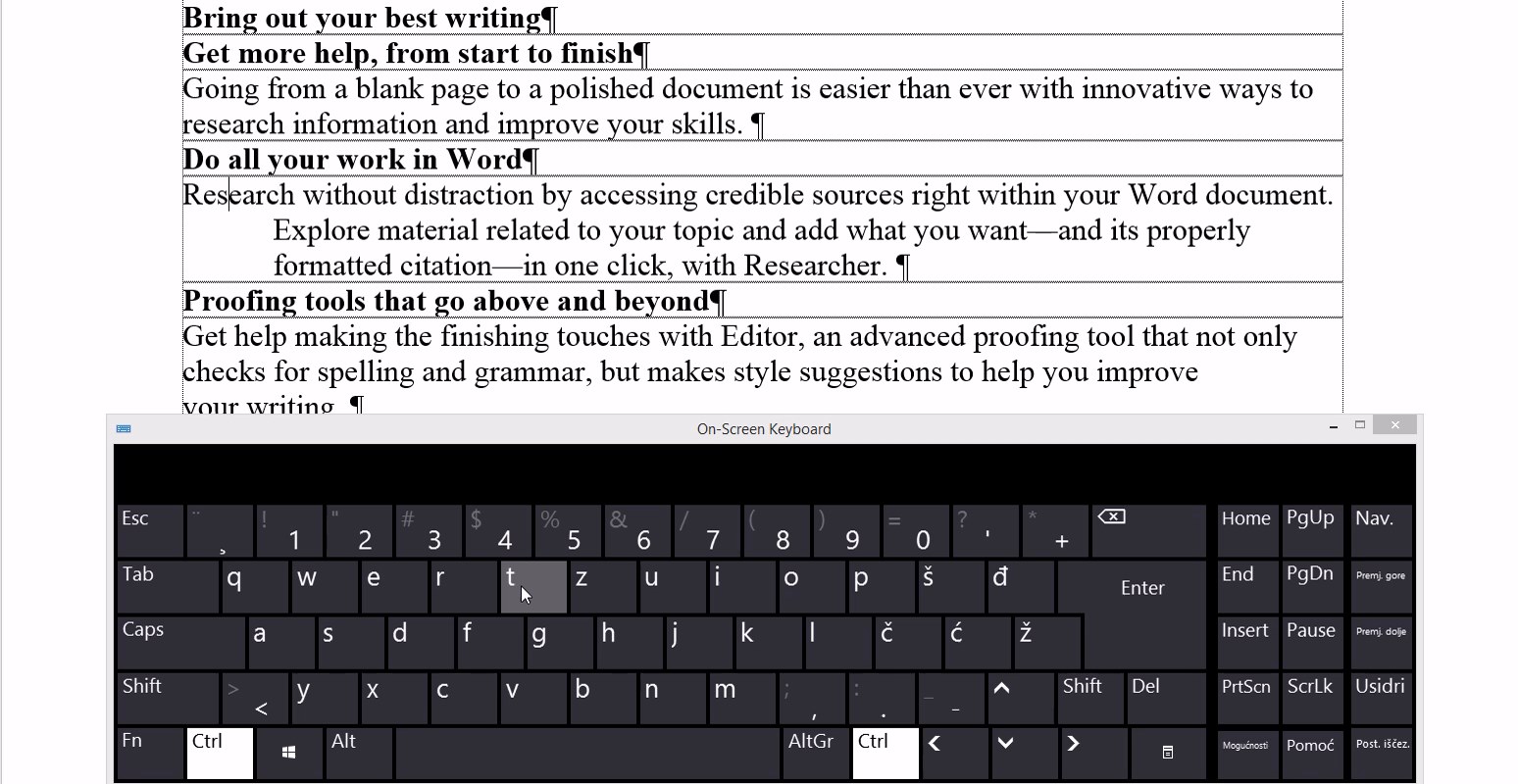 https://sway.office.com/JnVOgN0GdBj6atJ5#content=I2ZrgV4ffj7N6h - CTRL+T   Create a hanging indent.CTRL+U   Underline the selected text.CTRL+U   Abre a janela de Localizar e substituir.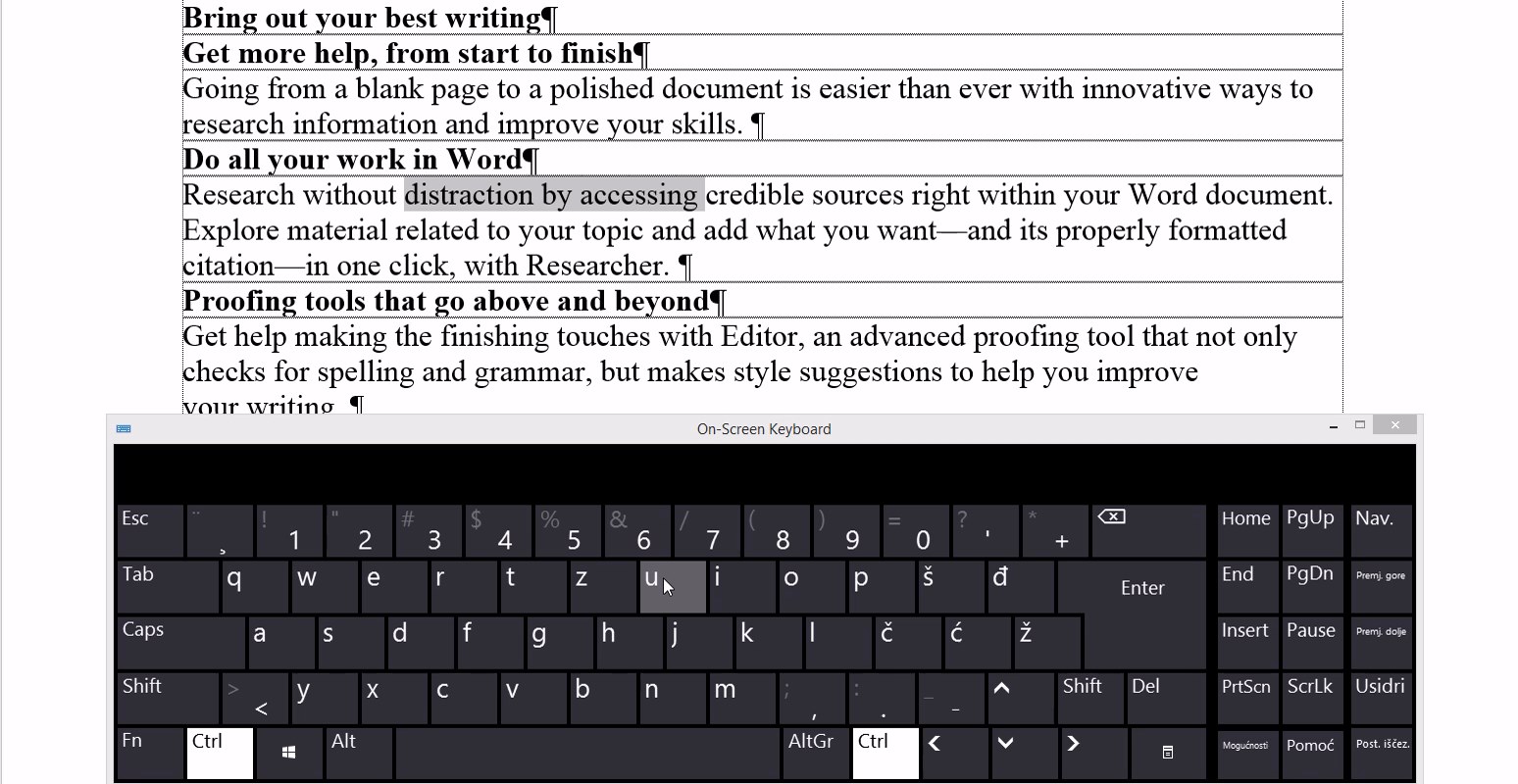 https://sway.office.com/JnVOgN0GdBj6atJ5#content=07iUyGKcz4Y031 - CTRL+U   Underline the selected text.CTRL+C and CTRL+V   Copy and Paste.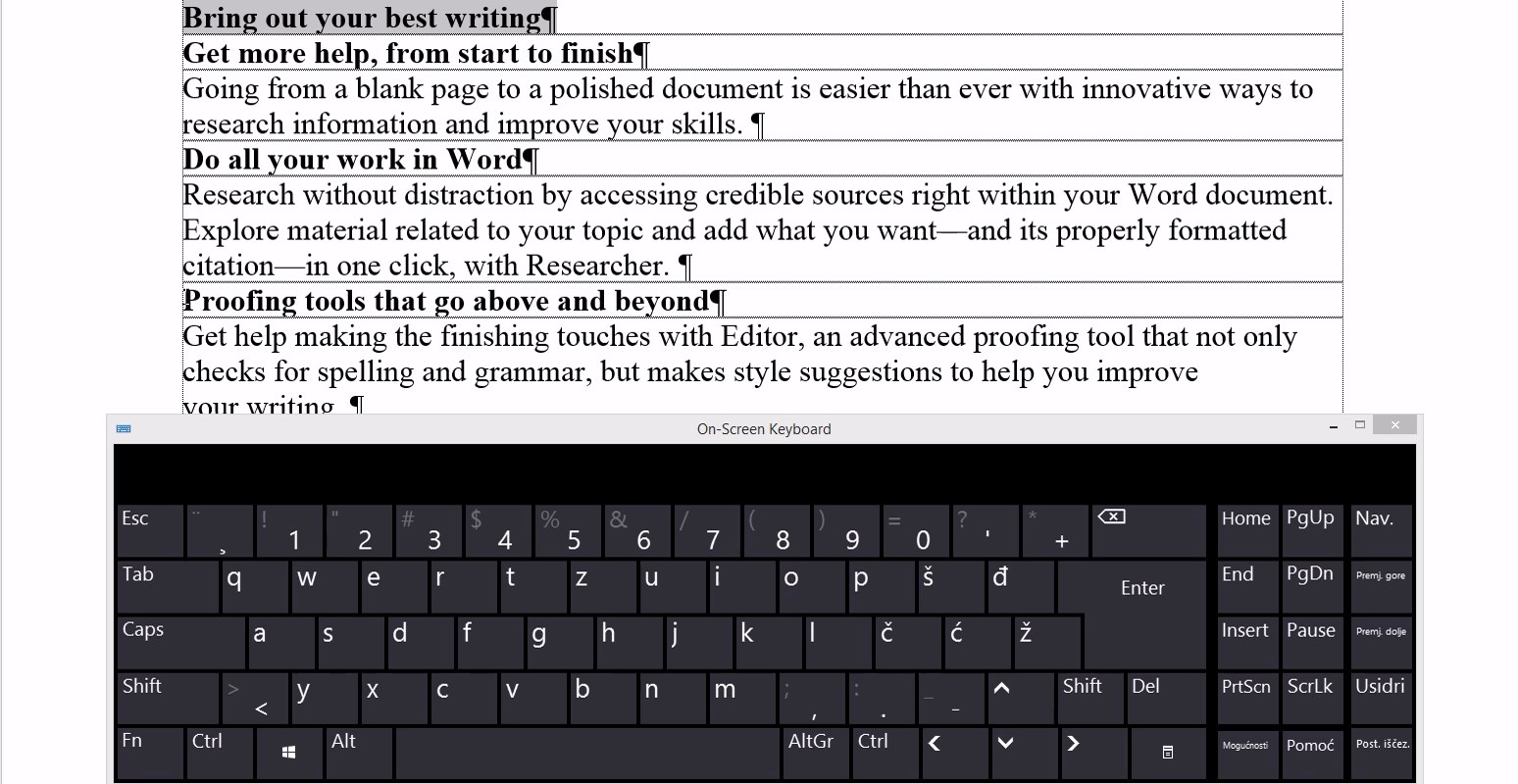 https://sway.office.com/JnVOgN0GdBj6atJ5#content=ak9orFT2Lqtkld - CTRL+C and CTRL+V   Copy and Paste.CTRL+X and CTRL+V   Cut selected text and paste it.CTRL+X e CTRL+V   Corta o texto selecionado e cola.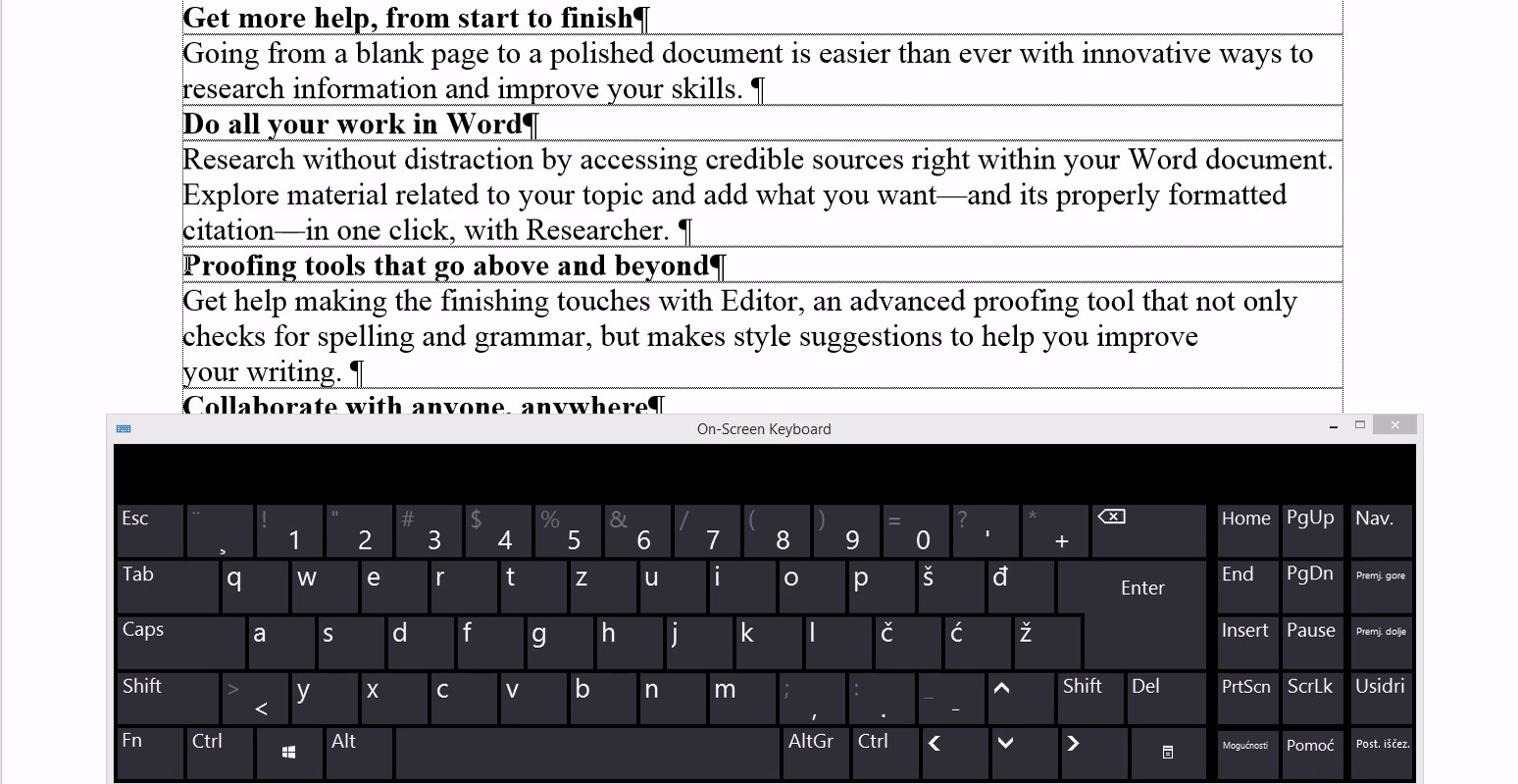 https://sway.office.com/JnVOgN0GdBj6atJ5#content=KQxjJQguJFLFbY - CTRL+X and CTRL+V   Cut selected text and paste it.On the end - standard shortcuts like in the other program languages or tools:CTRL+Y Redo the last action performed.CTRL+Y Alinha o texto ao centro.CTRL+Z Undo the last action.CTRL+Z Desfaz a última acção.